Решение тригонометрических уравнений   Алгебра,10 класс.Тип урока: урок закрепления  и систематизации знаний.     Цель урока: закрепить навыки решения тригонометрических уравнений различных типов.Задачи урока.     1. Образовательные: - закрепление программных знаний и умений по решению тригонометрических уравнений;- обобщение и систематизация материала;-  создание  условий для  контроля и самоконтроля  усвоения знаний и умений;- исторические  сведения .      2. Воспитательные:- воспитание навыков делового общения, активности;-формирование интереса к математике и ее приложениям.     3. Развивающие:- формирование умений применять приемы: сравнения, обобщения, выделения главного, переноса знаний в новую ситуацию,- развитие познавательного интереса, математического кругозора, мышления и речи, внимания и памяти.Формы организации работы учащихся на уроке: индивидуальная, фронтальная, парная, групповая.     Методы обучения: частично-поисковый (эвристический), тестовая проверка уровня знаний, работа по опорным схемам, работа по обобщающей схеме, решение познавательных обобщающих задач, системные обобщения, самопроверка, взаимопроверка.     Оборудование и источники информации: компьютер, мультимедийный проектор, таблицы (плакаты) по теме «Решение тригонометрических уравнений», системно-обобщающая схема; на партах  учащихся: опорные схемы по решению тригонометрических уравнений, справочные материалы , листы учета знаний,  карточки заданий с уравнениями, карточки с домашними заданиями.Знания, умения, навыки и качества, которые актуализируют, приобретут, закрепят, ученики в ходе урока:знание методов и этапов решения тригонометрических уравнений;умение решать тригонометрические уравнения,  выбирая наиболее рациональные методы. Обоснование возможности использования системно-деятельностного подхода при изучении темы:  Содержание изучаемого материала позволяет логически выстроить репродуктивные и творческие учебные ситуации,  предполагает использование различных способов действий, в том числе и в области адекватного оценивания учащимися своих действий.Ресурсы: Учебник «Алгебра 10» под редакцией . Г.К.Муравина, О.В. Муравиной. - М.: «Просвещение»,2012г.ПрезентацияДемонстрационный и раздаточный материал Интернет сайт: социальная сеть работников образования : nsportal.ruhttp://www.yandex.Структура  урока:1 этап - мотивационно - ориентировочный: разъяснение целей  учебной деятельности учащихся, мотивация учащихся: выйти на результат.2 этап - подготовительный: актуализация опорных знаний, необходимых для освоения правил решения тригонометрических уравнений – это основные формулы тригонометрии и примеры решения простейших тригонометрических уравнений.3 этап - основной:  осмысление последовательности выполнения действий согласно правилу (работа  с проговариванием правил); совершенствование или коррекция умений учащихся в зависимости от успешности выполнения предыдущего этапа (кто быстро справился – работает с более сложными заданиями; кто испытывал затруднения – продолжает работать с заданиями стандартного уровня);  отчёт учащихся о выполнении заданий.4 этап – компьютерное тестирование. Контроль знаний обучающихся через тестирование в тестовой оболочке КРАБ 2 5 этап  - заключительный: подведение общих итогов, инструкция по выполнению домашнего задания, рефлексия.Ход урокаМало иметь хороший ум, главное – хорошо его применять.Рене Декарт.1 этап - мотивационно - ориентировочный– Доброе утро! Здравствуйте , ребята . Сегодня у нас необычный урок, потому что у нас   гости . «Гости в дому — это к добру!». Посмотрите друг на друга, улыбнитесь, и пожелайте мысленно  своим друзьям удачи!  Эпиграфом нашего урока я взяла высказывание великого французского ученого Рене Декарта «Мало иметь хороший ум, главное – хорошо его применять» … У вас на столах лежат листы достижений. К концу урока вы их заполните и вернете мне.Итак, начинаем.2 этап - подготовительный:  актуализация опорных знанийСкажите пожалуйста, какие темы мы рассмотрели на последних уроках? Определения тригонометрических функций, свойства и графикиОсновное тригонометрическое тождествоФормулы приведенияФормулы сложенияФормулы двойного углаФормулы понижения степени (формулы половинного угла)Тригонометрические выражения, тождества и уравненияКоль говорим о пройденных темах, как вы думаете, какова цель нашего урока? Сформулируйте её.Действительно, сегодня у нас обобщающий урок по теме: «Тригонометрические уравнения». Мы повторим, обобщим и приведем в систему изученные виды, типы, методы и приемы решения тригонометрических уравнений. Надо сказать, что именно тригонометрические задания вызывают затруднения при сдаче экзаменов.  Будем работать и вместе, и индивидуально. «Сегодня мы учимся вместе: я, ваш учитель, и вы, мои ученики. Но в будущем ученик должен превзойти учителя, иначе в науке не будет прогресса», - сказал Василий Александрович Сухомлинский,  советский педагог.Вопросы для учащихся:1) Какие уравнения называют тригонометрическими?  - Уравнения, в которых переменная стоит под знаком тригонометрической функции, называются тригонометрическими.2 Приведите примеры простейших тригонометрических уравнений? - cos x = a; sin x = a; tg x = a; ctg x = a3 Сколько корней может иметь тригонометрическое уравнение? - Зависит от а: может не иметь корней, может иметь множество корней в силу периодичности тригонометрических функций.4 Что значит решить тригонометрическое уравнение? -  Найти множество корней или убедиться, что корней нет5 В уравнениях cos x = a; sin x = a оцените число а?  Если а<-1 и а>1, то нет корней.6. Решите  простейшие тригонометрические уравненияНапомните типы  тригонометрических уравнений и  методы их  решенияУравнения, сводящиеся к квадратным       a sin2 x + b sin x + c = 0Однородные уравнения     а sin x +b cos x = 0a sin2 x + b cos2x +c  sin x cos x  = 0Уравнения, решаемые разложением левой части на множители   а(х) b(x) =0Уравнения вида        а sin x +b cos x = с3 этап - основнойЗадание 1. Решите уравнение   8 cos4x +3 sin2x = 8Решение.  Определите тип уравненияНаметьте план решенияВведите соответствующую замену переменнойНайдите область допустимых значений введенной переменнойРешите полученные простейшие уравненияЗапишите верно ответУчитывая, что из основного тригонометрического тождества sin2x = 1- cos2x, получим 8 cos4x +3 (1-сos2x)  = 88 cos4x -3 сos2x  - 5 = 0Исходное уравнение свелось к  квадратному относительно     сos2x  Пусть сos2x = t,   при условии  ,   тогда 8t2-3t-5=0, откуда t1=1,   t2= -5/8-  не удовл.усл. tcos2 x =1,    cos x =,   x=,   Ответ. x=,   Важнейшая задача цивилизации – научить человека мыслитьТомас ЭдисонЗадание 2. Решите уравнение   cos x + sin x=7.Решение. Учитывая множество значений функций y=cos x   и  y=sin x, которыми являются отрезки     , сумма  не может быть равна 7. Поэтому, уравнение корней не имеет.Ответ. Корней нет.Задание 3. Решите уравнение   cos x – sin x=1.Решение.1 способ. Преобразование разности в произведение.                                                                                           cos x – sin x=1,Ответ.     2 способ.  Введение вспомогательного угла              cos x – sin x=1,                       Введем вспомогательный угол  такой, что         Откуда       Значит, Получим                 	      Ответ.       Тригонометрические выражения, уравнения и отбор корней присутствуют в заданиях ЕГЭ по математике базового и профильного уровней. Задание 4.  (базовый уровень ЕГЭ)Найдите значение выражения    Решение.Ответ. 59.Задание 5.  (профильный уровень ЕГЭ) а) Решите уравнение sin x sin 2x  = sin2 x,  б) Определите корни, принадлежащие  интервалу.Какие способы отбора корней тригонометрического уравнения вам известны?С помощью единичной окружности,С помощью двойного неравенства,С помощью оси ОХ, С помощью последовательного перебора целых значений а) Решение.sin x sin 2x – sin2 x = 0sin x 2sinxcosx – sin2 x = 02 sin2x cosx – sin2 x = 0sin2 x (2cosx – 1) = 0sin2 x = 0  или   2cosx – 1 = 0sin x = 0             cosx = ½Ответ.         б) Определите корни, принадлежащие  интервалу    1способ ( с помощью оси ОХ)     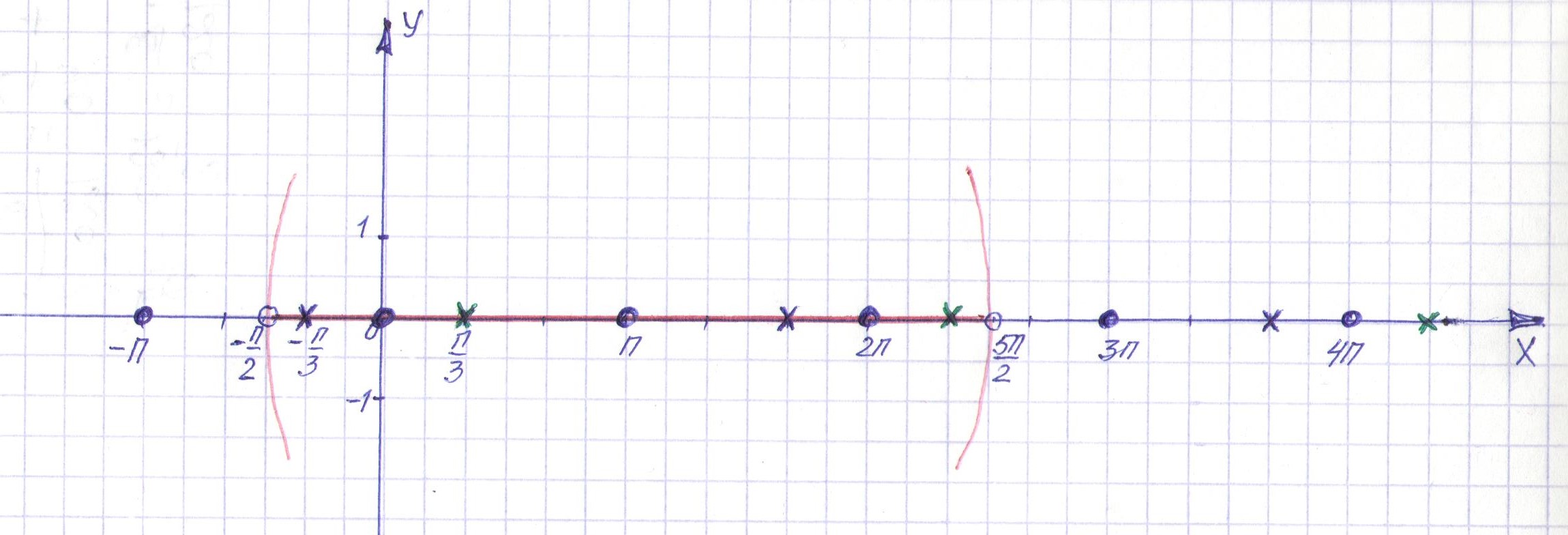 2способ  ( с помощью двойного неравенства)1)                                            при         при при         2)  	                                          при             при              3)                                              при        при        Итак, корнями уравнения    на                 являются    3 способ (с помощью единичной окружности) Ответ.  а) б) 4 этап - Компьютерное тестирование.Исторический материал  (сообщение)Учащиеся, которые изучают свойства тригонометрических функций, решают уравнения, неравенства, пользуются функциями тригонометрии, должны помнить имя этого ученого. Леонард Эйлер – крупнейший математик 18-го столетия. Родился в Швейцарии. Долгие годы жил и работал в России, член Петербургской академии.Почему же мы должны знать и помнить имя этого ученого?К началу 18 века тригонометрия была еще недостаточно разработана: не было условных обозначений, формулы записывались словами, усваивать их было трудно, неясным был и вопрос о знаках тригонометрических функций в разных четвертях круга, под аргументом тригонометрической функции понимали только углы или дугм. Только в трудах Эйлера тригонометрия получила современный вид. Именно он стал рассматривать тригонометрическую функцию числа, т.е. под аргументом стали понимать не только дуги или градусы, но и числа. Эйлер вывел все тригонометрические формулы из нескольких основных, упорядочил вопрос о знаках тригонометрической функции в разных четвертях круга. Для обозначения тригонометрических функций он ввел символику: sin x, cos x, tg x, ctg x. На пороге 18-го века в развитии тригонометрии появилось новое направление – аналитическое. Если до этого главной целью тригонометрии считалось решение треугольников, то Эйлер рассматривал тригонометрию как науку о тригонометрических функциях. Первая часть: учение о функции – часть общего учения о функциях, которое изучается в математическом анализе. Вторая часть: решение треугольников – глава геометрии. Такие вот нововведения были сделаны Эйлером.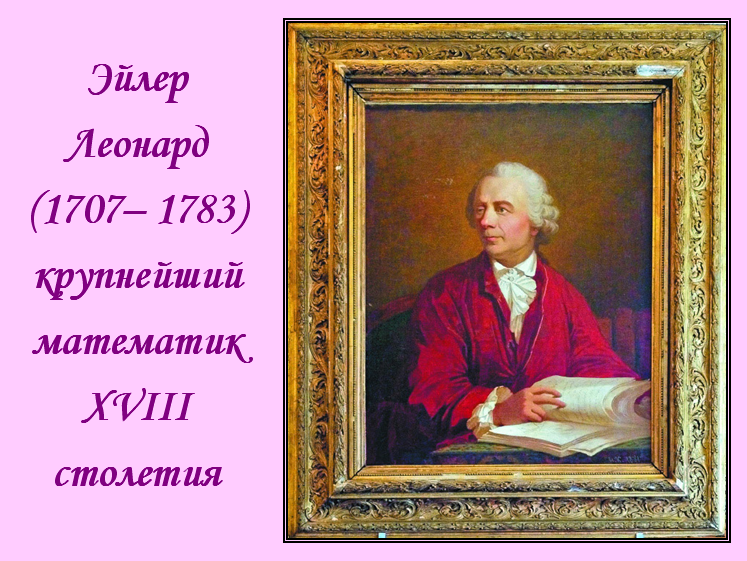 Задание 6. При каких значениях а  уравнение   имеет корни. Найдите эти корни.Решение.  (продемонстрировать на слайде, используя опцию «шторка»)Преобразуем правую часть уравнения  Полученное уравнение имеет корни, если , откуда  Таким образом, при         исходное уравнение имеет корни.                                     или            Ответ. При      уравнение имеет корни        5 этап  - заключительныйИнформация о домашнем задании и инструктаж о её выполнении.1) повторить главу 42) № 461(8), №4283) подготовиться к контрольной работеИтог урока.Вывод: - обобщили знания и отработали навыки решения тригонометрических уравнений различными способами, подготовились к выполнению контрольной работы по данной теме;- развили чувство самостоятельности и ответственности за качество своих знаний;- развили навыки самоконтроля, умений анализировать, составлять план или алгоритм учебных действий.Оценивание: - За работу у доски- За активное участие на урокеРефлексия	Выразите свое отношение к уроку. Постройте на листах контроля график функции y=cosx и поставьте смайлик в том месте графика, которое отражает ваши ощущения на уроке: чувствовали ли вы себя на гребне волны или же, наоборот, в самой нижней точке.Предлагаю закончить урок словами чешского педагога Яна  Амоса Коменского: «Считай несчастным тот день и тот час, в который ты не усвоил ничего нового и ничего не прибавил к своему образованию».Лист рефлексии                                   Фамилия, имя__________________Спасибо за хорошую работу на уроке. До свидания.при       x= при       x= x= x= NЗаданиеВариант ответаВариант ответаВариант ответаВариант ответаNЗадание12341Вычислить cos 60012Вычислить sin 12003Вычислить 014Решить уравнение  cos x= -12ПпП+2Пп05Решить уравнение  sin x = 12ПпПп6Решить уравнение  cos x=0П2П7Решить уравнение  tg x=160090045018008Упростите выражение 9Упростите выражение 10Упростите выражение NЭтапы урокаОценка работы1Повторение ранее изученного*Знание формул, правил *Применение формул и правил на практике2Закрепление ранее изученного материала  *Преобразование  выражений  *Решение уравнений* Отбор корней3Тестирование (компьютерное)Оценка за работу на уроке№ВопросОтвет ( +  или  -  )1Комфортно ли вам было на уроке?.2Поняли ли вы материал урока?.3Требовалась ли вам помощь:а) учителяб) учебникав) соседа по парте?...4Оцените свою работу на уроке по пятибалльной системе..